Massachusetts Education Policy Fellowship, 2022–2023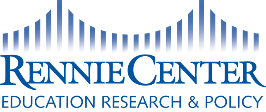 